目　录一、论坛日程 ………………………………（1）二、嘉宾名单 ………………………………（9）三、注册登记………………………………（29）四、用餐安排………………………………（30）五、安全保卫………………………………（33）六、论坛服务………………………………（34）　　咨询台…………………………………（34）　　医疗服务………………………………（34）　　食品安全服务…………………………（34）　　宾馆提醒………………………………（35）七、交通提示………………………………（36）　　机场交通………………………………（36）　　出租车…………………………………（36）　　宾馆交通………………………………（36）八、温馨提示………………………………（37）九、简介……………………………………（38）　　泛北部湾经济合作论坛………………（38）中国—中南半岛经济走廊发展论坛…（40）中国广西壮族自治区…………………（42）广西北部湾经济区……………………（45）中新互联互通南向通道………………（51）十、参考图示………………………………（54）　　　南宁荔园山庄平面示意图…………（54）　　　南宁荔园山庄国际会议中心2楼平面及会议地点指示…………（55）　　　南宁荔园山庄国际会议中心1楼平面及会议地点指示…………（56）第十届泛北部湾经济合作论坛暨第二届中国—中南半岛经济走廊发展论坛日程第十届泛北部湾经济合作论坛暨第二届中国—中南半岛经济走廊发展论坛嘉宾代表名单（截止15:00）注 册 登 记论坛注册处设在广西南宁荔园山庄11号楼大堂、荔园维景国际大酒店。论坛秘书处接待组服务电话：陈相余：18978889288（总协调）麦珊珊：18977776272（荔园山庄报到咨询）阮玉霞：15994438574（维景酒店报到咨询）宋　鑫：18077807909（荔园山庄报到咨询）潘雯雯：18677077075（维景酒店报到咨询）刘立黎：18677054099（荔园山庄报到咨询）郑名锦：18978800018（用餐）用 餐 安 排23日早餐7:00-9:00用餐人员：已报到嘉宾、工作人员用餐地点：荔园山庄国际会议中心一楼餐厅23日中餐11:50-14:00用餐人员：已报到嘉宾、工作人员用餐地点：荔园山庄国际会议中心一楼餐厅23日晚餐1.欢迎晚宴18:30-20:00用餐人员：应邀嘉宾用餐地点：荔园山庄国际会议中心二楼大宴会厅2.晚餐17:30-19:30用餐人员：记者、工作人员用餐地点：荔园山庄国际会议中心一楼餐厅24日早餐6:30-8:001.已报到嘉宾用餐地点：荔园山庄国际会议中心二楼宴会厅2.工作人员用餐地点：荔园山庄国际会议中心一楼餐厅24日中餐1.南向通道共商共建共享午餐会时间：12:30-13:30 用餐人员：应邀嘉宾用餐地点：荔园山庄国际会议中心朱瑾厅2.开放平台—陆海贸易新通道午餐会时间：12:30-13:30 用餐人员：应邀嘉宾用餐地点：荔园山庄国际会议中心荷花厅3.未参加专题午餐会的嘉宾时间：12:30-13:30 用餐地点：荔园山庄国际会议中心二楼大宴会厅24日晚餐1.闭幕酒会　时间：18:30-20:10 用餐人员：应邀嘉宾用餐地点：荔园山庄国际会议中心二楼大宴会厅2.晚餐时间：18:00-19:30用餐人员：记者、工作人员用餐地点：荔园山庄国际会议中心一楼餐厅25日早餐7:00-9:30用餐人员：未离桂嘉宾、工作人员用餐地点：荔园山庄国际会议中心一楼餐厅25日中餐11:50-14:00 用餐人员：未离桂嘉宾、工作人员用餐地点：荔园山庄国际会议中心一楼餐厅25日晚餐时间：18:00-19:30用餐人员：未离桂嘉宾用餐地点：荔园山庄国际会议中心一楼餐厅26日早餐7:00-9:30用餐人员：未离桂嘉宾用餐地点：荔园山庄国际会议中心一楼餐厅安 全 保 卫◆贵宾佩带橙色VIP证◆嘉宾佩带蓝色嘉宾证◆记者佩带浅绿色记者证◆工作人员佩带紫色工作证论坛期间，请您在进入会场、餐厅、住宿等活动场所及乘坐车辆时，佩带证件。妥善保管论坛证件，若有遗失或失窃，请向论坛安全保卫组报告。值班工作人员：农溁生　15289676763。论 坛 服 务咨询台论坛注册咨询台设在荔园山庄11号楼大堂。工作时间8:00—24:00，工作人员为与会者提供有关会议信息及其它信息服务，服务电话：陈相余18978889288，麦珊珊18977776272。医疗服务论坛医务室设在荔园山庄11号楼11102房，为论坛嘉宾提供急救及常见疾病的医疗服务。联系电话：5333399转11102房或内线611102，或直接拨打南宁市急救电话120。食品安全服务论坛食品安全组设在荔园山庄11号楼11202房，为论坛嘉宾提供食品安全服务。联系电话：5333399转11202房或内线直拨611202。餐食全部安排为清真餐，如有其他需要请告知联络员或在餐厅自选。宾馆提醒荔园山庄总机号码：5333399。论坛退房时间为14:00前，如需延长，请提前到前台办理，费用自理。嘉宾住宿期间，使用洗衣、小酒吧等服务，请自行联系酒店服务台办理相关手续，费用自理。嘉宾如需使用长途电话，请与楼层服务员联系，长话费用自理。嘉宾离开宾馆时，请把房卡交还对应接待工作人员或所住宾馆前台服务员。交 通 提 示机场交通论坛在南宁吴圩国际机场出口处设有接待站，与会人员抵离机场时，有工作人员负责接送。联系人：余方方13768113956；接待站现场联系人：龙治宇13457966888，刘建卫18978800095。出租车南宁市有计程出租车提供服务。起步（）费为：白天9元，夜间11元，公里价为2元/公里，没有燃油附加费。可拨打114电话联系出租车。宾馆交通在宾馆范围内步行有利健康。论坛期间有免费电瓶车代步服务（可联系所住楼层服务员或论坛工作人员代为叫车）。温 馨 提 示禁止吸烟荔园山庄国际会议中心和会场内等公共场所均禁止吸烟。会场提醒会场请勿使用手提电话，请将电话设为礼貌模式；请着正装出席会议各项活动；论坛期间请随身佩带相关证件；会间请尽量少走动，保持会场秩序，会间请勿暄哗；开幕大会设有茶歇，用完茶歇后请按时回会场就坐；活动日程若有变动，以临时通知为准。气象预报：多云，23～33℃；：多云，23～33℃；：多云，24～34℃。泛北部湾经济合作论坛泛北部湾经济合作论坛是以共建中国—东盟新增长极为宗旨，以促进泛北部湾区域合作发展为目的国际性论坛，2006年举办首届以来，迄今已成功举办九届。论坛先后由中国国家发展改革委、交通运输部、商务部、中国人民银行、海关总署、国家旅游局、国务院发展研究中心、人民日报社、国家开发银行、广西壮族自治区人民政府、海南省人民政府、广东省人民政府、泰国商务部、亚洲开发银行等中国和东盟国家部委、国际机构共同主办，得到了有关各方的积极参与和支持，泛北部湾经济合作成为中国—东盟合作框架下新的次区域合作，成为中国—东盟交流合作的重要平台。前九届论坛共有11位中国国家领导人、140多位中国和泛北部湾国家部长级官员、3位诺贝尔经济学奖获得者出席，超过3000多人来自中国、泛北部湾国家和世界各地的官员、专家、学者、企业家参加论坛。九届论坛对泛北部湾经济合作的机制、路径、重点、趋势、产业发展、金融支持等方面进行了深入探讨和交流，提出了富有建设性的意见和建议，成立了泛北合作联合专家组和泛北合作中方秘书处，《泛北部湾经济合作可行性研究报告》、《泛北部湾经济合作路线图》获中国—东盟泛北部湾经济合作高官会通过，成果丰硕。，第十届泛北部湾经济合作论坛暨第二届中国—中南半岛经济走廊发展论坛在广西壮族自治区南宁市举办。本届主办单位　　国家发展改革委员会、交通运输部、商务部、文化和旅游部、中国人民银行、海关总署、国务院发展研究中心、人民日报社、中国铁路总公司、国家开发银行、广西壮族自治区人民政府、海南省人民政府、广东省人民政府、重庆市人民政府、贵州省人民政府、甘肃省人民政府、泰国商务部、新加坡贸易及工业部。本届承办单位自治区北部湾办、发展改革委、财政厅、交通运输厅、商务厅、外侨办，南宁市、钦州市、崇左市人民政府，中国（深圳）综合开发研究院。本届主题打造国际陆海贸易新通道 共建中国—东盟命运共同体中国—中南半岛经济走廊发展论坛中国—中南半岛经济走廊发展论坛是以促进中国—中南半岛经济走廊合作发展为目的的国际性论坛。，在第九届泛北部湾经济合作论坛期间已成功举办第一届中国—中南半岛经济走廊发展论坛，发布《中国—中南半岛经济走廊倡议书》，并作为重要成果写入2017年5月10中国推进“一带一路”建设工作领导小组办公室对外发布的《共建“一带一路”：理念、实践与中国的贡献》。为进一步发挥泛北部湾经济合作论坛服务“一带一路”建设的作用，定于第十届泛北部湾经济合作论坛期间举办“第二届中国—中南半岛经济走廊发展论坛”,该论坛由广西壮族自治区发展和改革委员会、广西壮族自治区商务厅共同承办。本次论坛在“一带一路”框架下，围绕中国—中南半岛经济走廊建设，在充分协商、共建共享、互利互赢的基础上，与走廊沿线各国、国内相关省区协商搭建合作机制、交流平台，共同研究利用和发挥现有通道能力、提升基础设施能力以及推进通关便利化，促进我国与中南半岛国家增进互信、共同繁荣、共同发展。论坛将邀请中国—中南半岛经济走廊沿线国家的代表、政府官员、金融机构代表、知名专家学者、商界精英和新闻媒体代表等参会，将就走廊的物流贸易发展、通关便利化、对接澜沧江—湄公河合作、走廊沿线国家基础设施能力提升、产业园区建设与合作等内容开展研讨，推进达成更多共识。中国广西壮族自治区地理位置广西壮族自治区,地处中国大陆南部，东连广东省，东北接湖南省,西北靠贵州省，西邻云南省，南临北部湾,东南与海南省隔海相望。陆地面积23.67万平方公里,占全国总面积的2.5%，居第9位｡广西是中国的边疆省区之一，西南与越南接壤,陆地边境线，大陆海岸线。广西沿海又沿边，是中国唯一与东盟既有陆地接壤又有海上通道的省区，是华南经济圈、西南经济圈与东盟经济圈的结合部｡2015年3月，中央对广西发展明确了三大定位，即加快构建面向东盟的国际大通道、把广西打造成西南中南地区开放发展新的战略支点、形成21世纪海上丝绸之路和丝绸之路经济带有机衔接的重要门户。历史沿革广西是中国最早有古人类活动的地区之一。据最新考古发现，距今70多万年以前,在百色河谷就有古人类使用打制石器。广西最早的人类在史书中称百越或百粤。壮族就是古代百越部族西瓯和雒越支系的后裔,是广西最早居住的民族。广西别称“桂”、“八桂”｡秦始皇统一中国后，广西属桂林郡，因此简称“桂”，宋朝（公元960—1279）推行区域制，全国分为15路，广西属广南西路，简称广西路，“广西”之称由此开始｡，广西解放，中央设广西省。，广西省改为广西僮族自治区。，广西僮族自治区改名为“广西壮族自治区”。行政区划和人口广西下辖南宁、柳州、桂林、梧州、北海、防城港、钦州、贵港、玉林、百色、贺州、河池、来宾、崇左14个地级市， 64个县（含12个民族自治县），40个市辖区，799个镇，319个乡（含59个民族乡），128个街道办事处。首府为南宁市。广西是多民族聚居的地区，有壮、汉、瑶、苗、侗、仫佬、毛南、回、京、彝、水、仡佬等12个世居民族。2016年广西常住人口4838万人，户籍人口5579万。其中少数民族人口约占广西总人口的37%，广西是中国人口最多的民族自治区｡资源分布　　广西是中国有色金属之乡，已发现矿种145种，约占全国探明资源储量矿种的42.9%｡探明储量的矿藏99种，其中储量居全国第一的12种｡广西铝土矿查明资源储量6.8亿吨，远景储量超10亿吨。锰矿保有储量2.81亿吨，占全国保有储量的35.47%｡非金属矿产，石灰岩，高岭土、滑石、膨润土等非金属矿储量均居全国前列，可建成中国南方最大的水泥基地。　　广西拥有国家级旅游景区5个，级旅游景区176个，14个地级市均有分布。列为国家级风景名胜区的有桂林漓江、桂平西山和宁明花山。经济概况　　2017年，全区生产总值20396.25亿元，比上年增长7.3%。人均GDP突破6000美元。财政收入2604.21亿元，比上年增长6.1%。一般公共预算收入1615.03亿元，增长5.2%，其中，税收收入1057.59亿元，增长6.3%。全社会固定资产投资20499.11亿元，比上年增长12.4%。全区社会消费品零售总额7813.03亿元，增长9.9%。全区货物进出口总额3866.34亿元，比上年增长22.6%。年末全区金融机构本外币各项存款余额27899.64亿元，比年初增加2420.84亿元。全区居民人均可支配收入19905元。（更多信息请登录www.gxzf.gov.cn了解）广西北部湾经济区基本概况广西北部湾经济区（以下简称经济区）由南宁、北海、钦州、防城港四市所辖行政区域组成，四市国土面积为4.25万平方公里，人口约1300万；根据区域特点，延及两翼的玉林、崇左两市，六市国土面积为7.26万平方公里，人口约2300万人。经济区设立于，国家批准实施《广西北部湾经济区发展规划》，标志着经济区开放开发上升为国家战略。优势条件经济区具有多重优势叠加，主要是：一是区位优势。经济区西通云贵，东达粤港，北连中原，南接东盟，地处中国华南、西南与东盟三大经济圈的结合部，是我国西部大开发唯一的沿海区域，也是中国与东盟国家唯一海陆相连的区域。二是资源优势。经济区岸线、海洋等资源十分丰富。是我国沿海地区规划布局新的现代化港口群、产业群和建设高质量宜居城市的重要区域。三是政策优势。经济区同时享有西部大开发、沿海开放、少数民族自治、边境地区开放、国家开发开放重点区域等政策，具有国家和自治区优惠政策多方面覆盖的优势。四是环境优势。经济区山海相连，具有海陆复合型的地理特征，生态资源得天独厚，是我国生态资源保护最好、海洋环境最洁净的海域之一。功能定位经济区的功能定位是：立足北部湾、服务“三南”（西南、华南和中南）、沟通东中西、面向东南亚，充分发挥连接多区域的重要通道、交流桥梁和合作平台作用，以开放合作促开发建设，努力建成中国—东盟开放合作的物流基地、商贸基地、加工制造基地和信息交流中心，成为带动支撑西部大开发的战略高地、西南中南地区开放发展新的战略支点、21世纪海上丝绸之路和丝绸之路经济带有机衔接的重要国际区域经济合作区。发展成就——综合实力显著增强，核心引擎作用日益凸显。经济区主要经济指标增速全面领跑广西，总量成倍增长，2017年南宁、北海、防城港、钦州4个核心城市的生产总值、财政收入、进出口总额，比2008年增长约2.4倍、3倍、3.4倍，占全区比重不断提高，以不到广西五分之一的面积、四分之一的人口创造了超过三分之一的经济总量、四成的财政收入、近五成的外贸总量，基本形成了支撑广西加快发展的核心增长极和战略引擎。——产业结构优化升级，高质量发展成效逐步显现。加快培育打造一批特色产业园区，先后建成钦州1000万吨炼油、北海炼化、防城港红沙核电、南宁富士康电子等重大产业项目，形成以电子信息、石油化工、冶金、新材料等为主导的现代临海工业体系和产业基地。加快产业转型升级，加强生态环境保护，严格执行项目和产业准入门槛，大力推进现代蓝色港湾建设，走出了一条绿色发展道路。——交通枢纽基本建成，互联互通网络日趋完善。加速构建枢纽型综合交通体系，经济区高速公路通车里程占全区近五分之二，连接经济区四市、通往粤湘黔滇的高速铁路建成通车，形成了经济区“1小时经济圈”。中新互联互通南向通道扎实建设，有机衔接“一带一路”的国际陆海贸易新通道加速形成。北部湾港与世界100多个国家和地区、200多个港口通航。——开放合作深化拓展，平台带动效应持续增强。不断深化与东盟各国的全方位交流合作，积极参与澜沧江-湄公河合作、泛北部湾经济合作、粤港澳大湾区建设等，着力构建中国—中南半岛经济走廊、中国-东盟港口城市合作网络和中国—东盟信息港。成功举办14届中国—东盟博览会和商务与投资峰会、9届泛北部湾经济合作论坛，“南宁渠道”成为我国与东盟间最重要的区域合作机制之一。越南、老挝等6个东盟国家在南宁设立领事机构，香港特区政府驻广西联络处成立，东盟10国、日韩商务联络部建成使用，中印尼经贸合作园区、中越跨境经济合作区和东兴、凭祥国家重点开发开放试验区等一批“一带一路”重点平台加快建设，经济区成为我国与东盟交流合作最活跃、平台机制最完善、发展潜力最大的先行区之一。——先行先试亮点频出，改革创新活力不断释放。深化改革破除发展壁垒，首创全国跨行政区管理新体制，成立北部湾（广西）经济区规划建设管理委员会及其办公室，统筹管理经济区规划和建设中的重大事项。在全国率先启动口岸通关“五个一体化”改革，实现经济区“六市一关”，建成西部地区首个国际贸易“单一窗口”。组建广西北部湾国际港务集团和广西北部湾港口管理局，整合开发防城港、钦州港、北海港，实现北部湾港规划、建设、运营、管理“四统一”，推动北部湾港朝千万标箱大港迈进。以户籍同城化为“牛鼻子”，着力推进社会保障、通信、金融、交通等方面同城化，城际融合和一体化发展加速。中马钦州产业园、马中关丹产业园开创了“两国双园”国际产能合作新模式。防城港市成为国家构建开放型经济新体制综合试点试验地区。园区管理体制、沿边金融等领域改革创新步伐加快，发展活力不断增强。发展前景站在新的历史起点上，广西北部湾经济区深入贯彻落实习近平总书记视察广西重要讲话精神，围绕“重点发挥北部湾经济区龙头作用，带动全区在更高层次、更宽领域参与国际合作与竞争”的要求，按照“南向、北联、东融、西拓”全方位开放发展新格局的决策部署，深入实施《北部湾经济区升级发展行动计划》，着力打造规划建设、开放型经济、发展动能、产业发展、基础设施、同城化六大升级版，努力建设成为落实习近平总书记赋予的“三大定位”新使命和“五个扎实”新要求的核心示范区，成为西南中南地区开放发展新的战略支点。广西北部湾经济区和东盟开放合作办公室地址：广西南宁市中泰路11号北部湾大厦邮编：530029电话：0771—5779089传真：0771—5779087网站：www.bbw.gov.cn中新互联互通南向通道，习近平总书记访问新加坡时，与新加坡总理李显龙共同见证了中新两国政府《关于建设中新（重庆）战略性互联互通示范项目的框架协议》的签署。中新（重庆）战略性示范项目具有很强的开放性、辐射性，项目以辐射带动西部地区开放发展为目标，以“现代互联互通和现代服务经济”为主题，重点聚焦在交通物流、航空、金融、信息服务四大领域。中新互联互通南向通道（简称南向通道）是在中新（重庆）战略性互联互通示范项目框架下，以重庆为运营中心，以广西、贵州、甘肃为关键节点，中国西部相关省区市与新加坡等东盟国家通过区域联动、国际合作共同打造的，有机衔接“一带一路”的国际陆海贸易新通道。南向通道建设得到了中新两国领导人的高度关注和肯定，，国家主席习近平在博鳌论坛期间会见新加坡总理李显龙指出，双方要结合新形势新特点，对双边关系和务实合作作出新的战略谋划和顶层设计。双方要推进政府间大项目合作。要加强“一带一路”框架内合作，继续打造好两国共建的“南向通道”，将“一带”和“一路”更好连接起来。在两国国家有关部委的大力支持下，重庆、广西等各方共同努力，南向通道建设在机制、基础设施建设、多式联运、物流信息平台建设等方面取得实质性进展，各领域合作不断深化，影响力不断提升。2017年8月，渝桂黔陇四省市签署了《关于合作共建中新互联互通南向通道的框架协议》，四地关检部门联合签署了《支持推进中新互联互通南向通道合作备忘录》。，中新互联互通项目南向通道2018年中方联席会议在重庆举行。重庆市、广西壮族自治区、贵州省、甘肃省及国家有关部委司局领导等出席会议。会议邀请了四川、云南、陕西、青海、内蒙古、新疆等省区代表参加。会议成果丰硕。一是十省市发出了关于合作共建中新互联互通项目南向通道的“重庆倡议”；二是中国铁路成都集团、南宁集团、兰州集团与渝桂黔陇四地政府牵头部门签订了《关于共建中新互联互通项目南向通道合作备忘录》；三是由广西、重庆联合成立的中新南向通道（重庆）物流发展有限公司与遵义交旅投资（集团）有限公司、甘肃省国际物流有限公司共同签订了《关于共建中新互联互通项目南向通道合资合作备忘录》。同时，会议通过了四地合作共建中新互联互通项目南向通道2018年工作要点。将在建机制、补短板、强平台、优服务、寻支持、拓网络、扩影响等领域合力共建南向通道。当前，南向通道一批重大项目顺利推进，钦州港东航道扩建、钦州港东站集装箱办理站、中新南宁国际物流园等标志性、破瓶颈项目相继开工建设或启动前期工作，北部湾港—重庆海铁联运班列和北部湾港—新加坡、北部湾港—香港班轮基本实现“天天班”常态化运营。南向通道综合信息平台以及与新加坡的国际贸易“单一窗口”合作取得新进展。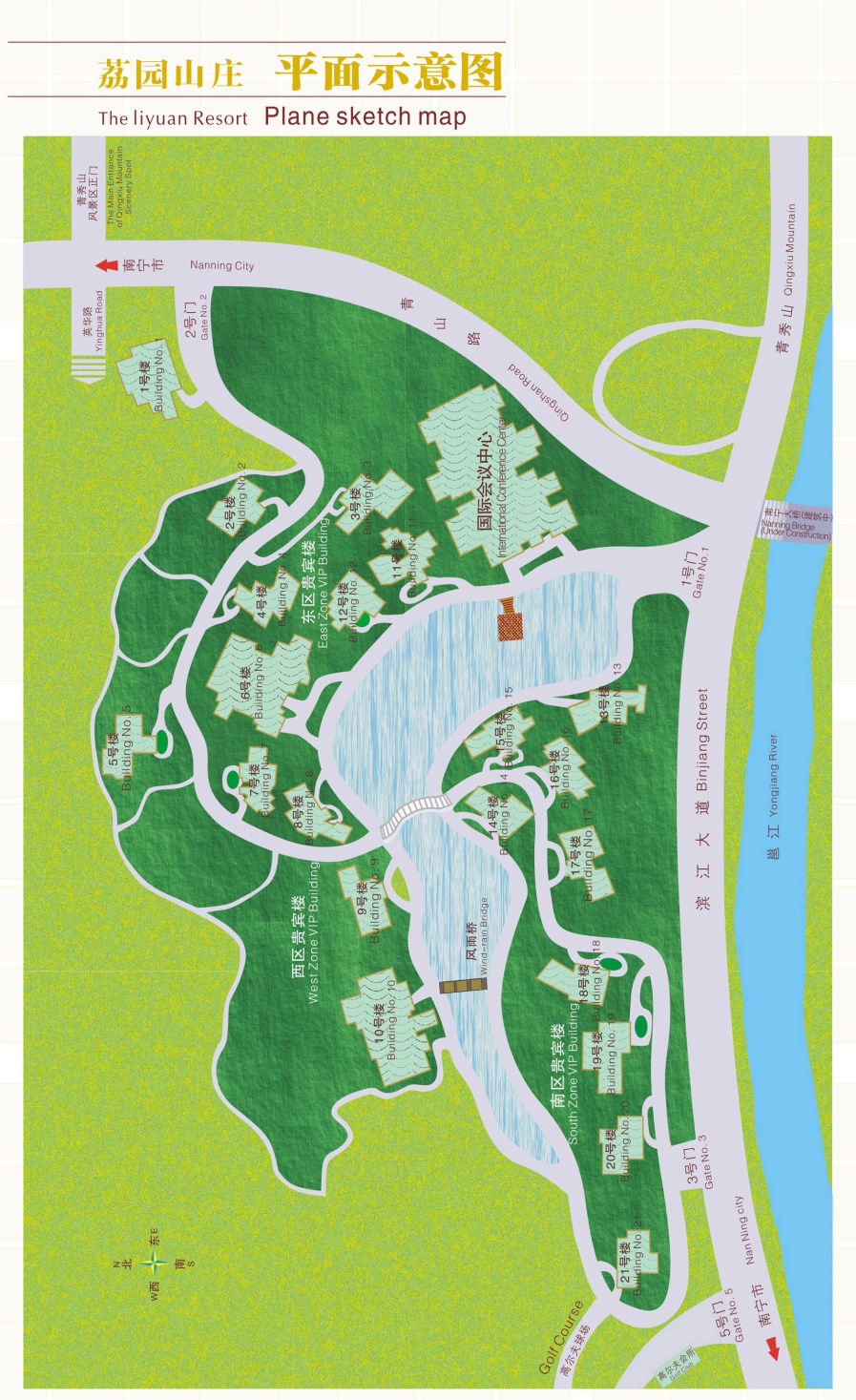 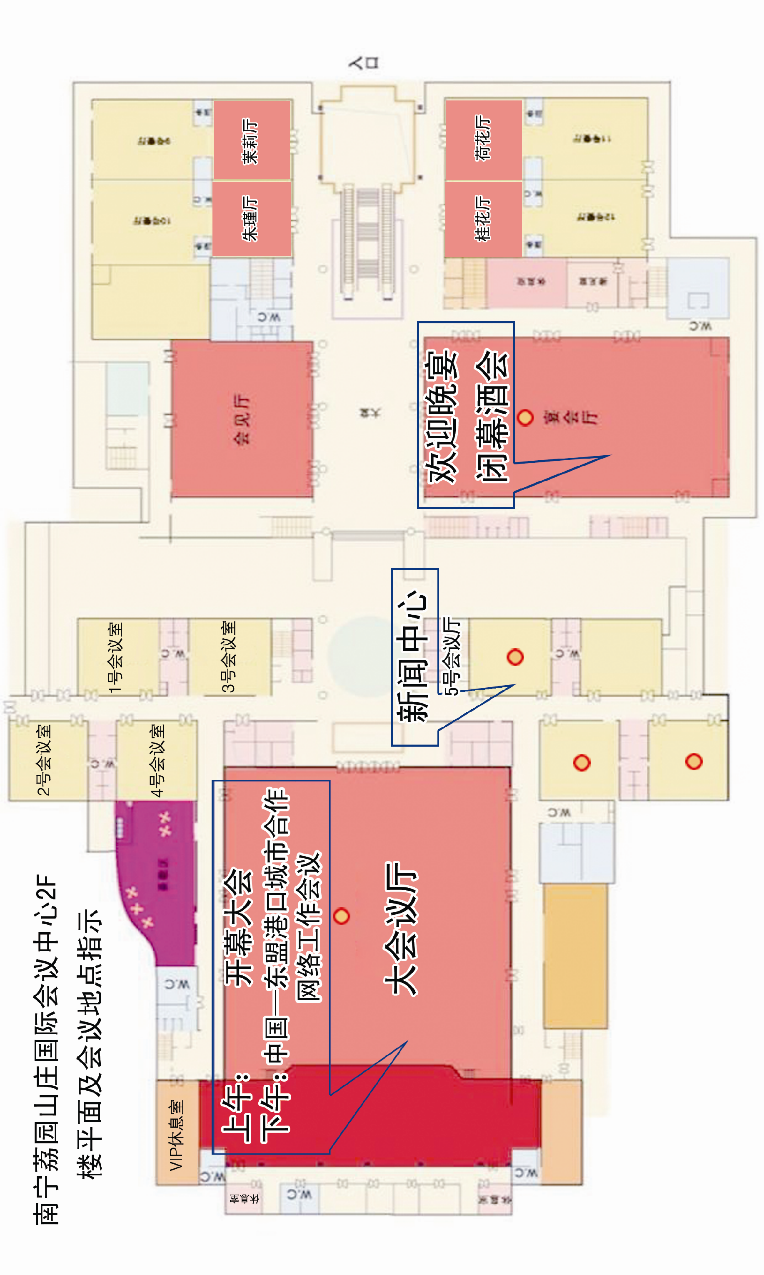 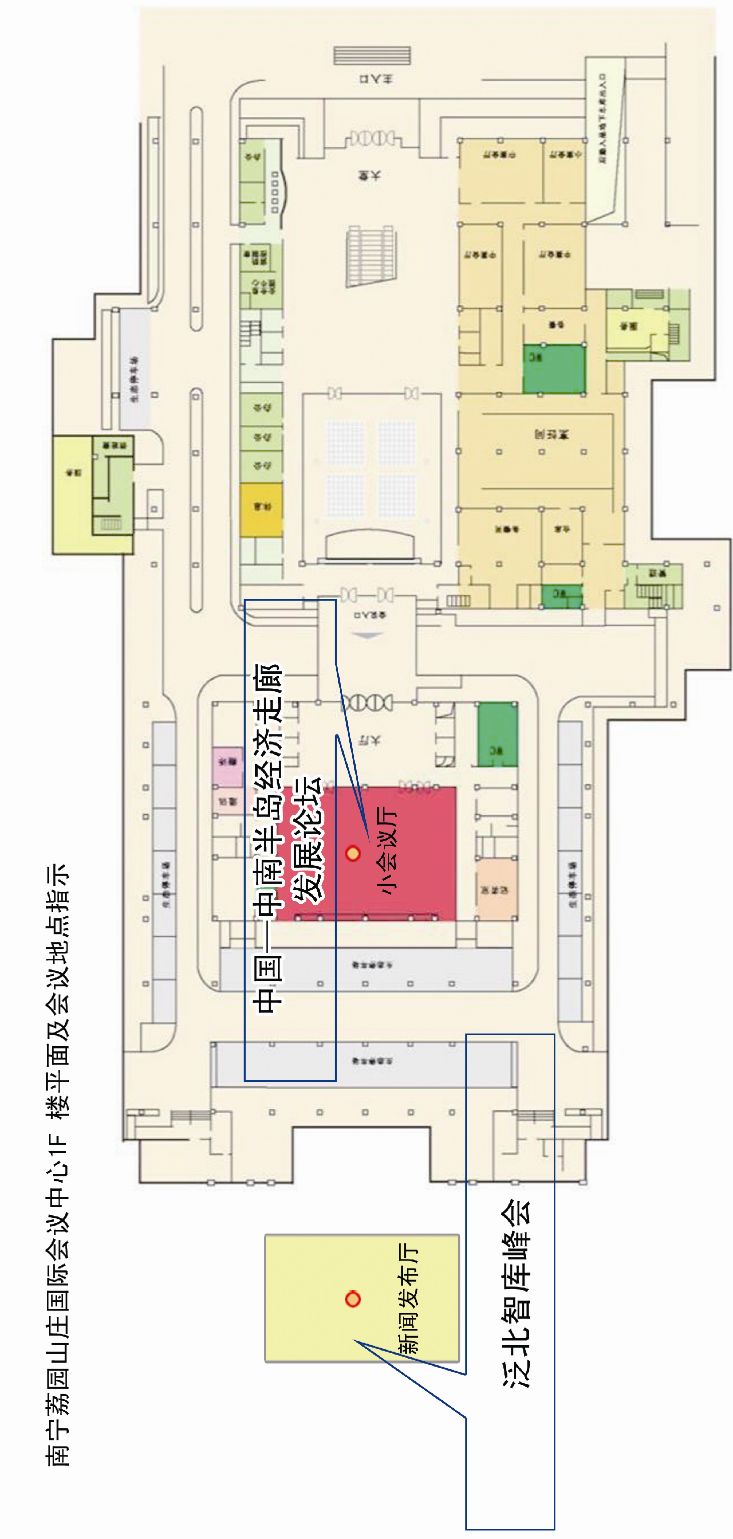 17:10—18:20广西壮族自治区主要领导分别会见中外重要嘉宾地点：广西南宁荔园山庄国际会议中心二楼大会见厅17:10—18:20广西壮族自治区主要领导分别会见中外重要嘉宾地点：广西南宁荔园山庄国际会议中心二楼大会见厅18:30—20:00欢迎晚宴（受邀参加）地点：广西南宁荔园山庄国际会议中心二楼宴会厅18:30—20:00欢迎晚宴（受邀参加）地点：广西南宁荔园山庄国际会议中心二楼宴会厅开幕大会地点：广西南宁荔园山庄国际会议中心二楼大会议厅开幕大会地点：广西南宁荔园山庄国际会议中心二楼大会议厅08:00—08:30与会嘉宾和代表入场08:30—08:40第十届泛北部湾经济合作论坛暨第二届中国—中南半岛经济走廊发展论坛启动仪式8:40—9:30主持人：孙大伟中国广西壮族自治区党委副书记致欢迎辞：◎鹿心社      中国广西壮族自治区党委书记◎国家领导人致辞主旨演讲：◎高  燕      中国商务部副部长◎刘光明      文莱财政部第二部长◎陈  武      中国广西壮族自治区主席◎陈有明      新加坡外交部兼贸易及工业部高级政务次长◎李殿勋      中国重庆市副市长9:30—9:40茶歇中国—东盟部长高端对话: 中国—东盟陆海贸易新通道中国—东盟部长高端对话: 中国—东盟陆海贸易新通道9:40—10:30主持人：翟崑全球互联互通研究中心主任、北京大学国际关系学院教授◎隆国强      中国国务院发展研究中心副主任◎吕岩松      中国人民日报社副总编辑◎周  伟      中国交通运输部总工程师◎杨忠民      中国铁路总公司副总工程师◎春达拉      柬埔寨商业部国务秘书、副部长◎善提苏克•新马拉翁  老挝公共工程与运输部副部长◎蓬  差      泰国商务部部长顾问◎阮文功      越南交通部副部长中国—东盟省长高端对话: 中国—东盟陆海贸易新通道中国—东盟省长高端对话: 中国—东盟陆海贸易新通道10:35—11:25主持人：翟崑全球互联互通研究中心主任、北京大学国际关系学院教授◎黄  强        中国甘肃省常务副省长◎黄俊华        中国广西壮族自治区副主席◎朱鹤新        中国四川省副省长◎龚立群        中国河南省政协副主席◎查夫·维奇克  柬埔寨西哈努克省副省长◎潘  颂        泰国穆达汉府副府尹◎阮功长        越南谅山省人委会副主席高端对话：设施联通与多式联运高端对话：设施联通与多式联运11:30—12:20主持人：李牧原中国交通运输协会联运分会常务副会长◎小西步        亚洲开发银行行长高级顾问◎张松声        新加坡太平船务集团执行主席、新加坡工商联合总会主席◎阿里·扎希里  阿联酋驻华大使◎赛熙军        波兰驻华大使◎周诚君        中国人民银行研究局副局长◎周静波        中国交通建设集团总裁助理◎罗  扬        丝路基金有限公司董事总经理◎戴  翔       中国广西北部湾国际港务集团总经理◎范端炜        中国中外运长航集团副总经理12:30—13:30自助午餐地点：广西南宁荔园山庄国际会议中心二楼宴会厅下午  分论坛下午  分论坛分论坛一：14:30-18:00中国—东盟港口城市合作网络工作会议地点：广西南宁荔园山庄国际会议中心二楼大会议厅分论坛一：14:30-18:00中国—东盟港口城市合作网络工作会议地点：广西南宁荔园山庄国际会议中心二楼大会议厅14:15—14:30与会嘉宾和代表入场14:30—14:55主持人：魏然中国广西北部湾经济区和东盟开放合作办公室常务副主任致辞:◎黄俊华　　中国广西壮族自治区副主席◎刘光明　　文莱财政部第二部长、文莱摩拉港有限公司董事长14:55-15:05主持人：魏然中国广西北部湾经济区和东盟开放合作办公室常务副主任授匾仪式：向新加入中国—东盟港口城市合作网络的6家成员单位颁发牌匾15:05—16:00主持人：李牧原中国交通运输协会联运分会常务副会长议题一：多式联运跨界协同发言嘉宾：◎张松声  　   新加坡太平船务集团执行主席、新加坡工商联合总会主席◎钟  成        中铁集装箱运输有限责任公司副总经理◎查夫·维奇克    柬埔寨西哈努克省副省长◎贝比特        哈萨克斯坦铁路股份总公司驻北京代表处代表◎吴学明　     中国外运股份有限公司执行董事/副总经理◎佐敦伦　     缅甸交通部港口管理局副总经理互动嘉宾： ◎武光明    　 武汉汉欧国际物流有限公司总经理◎方红明    　 甘肃陆港实业股份有限公司董事长◎邹志卫     　广西北港物流有限公司总经理16:00—17:00主持人：鲁东亮中国—东盟信息港股份有限公司董事长议题二：信息互联互通◎中国—东盟信息港股份有限公司发布信息平台合作成果发言嘉宾：◎吴一舟  　 国家交通运输物流公共信息平台副总监◎荘国强　　新加坡劲升逻辑有限公司助理首席执行官◎杨文靖　　 南宁海关总工程师◎提拉万     泰国林查班国际滚装码头有限公司总经理◎王渝培     中新南向通道（重庆）物流发展有限公司董事长17:00—17:10茶歇17:10—18:00主持人：王雄昌中国广西钦州市常务副市长议题三：机制建设与联动发言嘉宾：◎谭丕创    　　　中国广西钦州市市长◎郭传维 　　   　中国—东盟中心贸易投资                  部主任◎罗秉忠　　　    缅甸亚洲世界公司董事长◎泰勒提　　　    柬埔寨西哈努克自治港副总裁◎袁  越    　　　广州港务局副局长◎育塔拿·莫噶考　 泰国港口管理局副总经理分论坛二：14:20—17:50中国—中南半岛经济走廊发展论坛地点：广西南宁荔园山庄国际会议中心一楼小会议厅分论坛二：14:20—17:50中国—中南半岛经济走廊发展论坛地点：广西南宁荔园山庄国际会议中心一楼小会议厅14:00—14:20与会嘉宾和代表入场14:20—14:40主持人：董雪兵浙江大学区域协调发展研究中心副主任、中国西部发展研究院常务副院长、“一带一路”战略研究中心执行主任致辞: ◎费志荣　　中国广西壮族自治区副主席◎昆　奈　　柬埔寨王国政府代表、柬埔寨海关与消费税局署长14:50—15:30主持人：董雪兵议题一：对接澜湄合作，提升走廊沿线国家基础设施能力发言嘉宾：◎小西步         亚洲开发银行行长高级顾问◎彭·索维奇诺   柬埔寨公共工程与运输部国务秘书◎庞  湟         广西壮族自治区铁建办副主任◎杨义东         中国铁路总公司中铁国际有限公司美洲事业部副总经理15:30—16:10主持人：董雪兵议题二：走廊沿线国家物流和贸易的现状与发展发言嘉宾：◎潘  颂　　　　　泰国穆达汉府副府尹◎周红波　　　　　中国广西南宁市市长◎帕拉提·利提坤　泰国那空帕农府副府尹（待定）◎陈威翔　　　　　广西捷递供应链管理有限公司高级副总经理16:10—16:30茶歇16:30—17:10主持人：董雪兵议题三：中国—中南半岛经济走廊贸易与通关便利化发言嘉宾：◎阮功长        越南谅山省人委会副主席 （待定）◎武跟平        南宁海关副关长◎拿督哈兹利    马来西亚皇家海关署彭亨州总监◎苏克萨        泰国海关署技术官员17:10—17:50主持人：董雪兵议题四：中国—中南半岛经济走廊产业园区建设与合作发言嘉宾：◎春达拉    柬埔寨商业部国务秘书、副部长◎陆  辉    中国广西崇左市副市长◎程克奇    深圳珉丰集团副总经理◎盘和林    中国广西中泰产业园管委会副主任◎杨万生    广西靖西万生隆投资有限公司董事长分论坛三：14:00—17:50泛北智库峰会：“一带一路”与开放互联新愿景地点：广西南宁荔园山庄国际会议中心一楼新闻发布厅分论坛三：14:00—17:50泛北智库峰会：“一带一路”与开放互联新愿景地点：广西南宁荔园山庄国际会议中心一楼新闻发布厅13:30—14:00与会嘉宾和代表入场14:00—14:15主持人：郭万达中国（深圳）综合开发研究院常务副院长致辞：黄俊华   中国广西壮族自治区副主席14:15—15:50主持人：袁波中国商务部国际贸易经济合作研究院亚洲研究所副所长议题一：陆海联动新通道，协同发展新机制发言嘉宾： ◎雷　蒙    新加坡亚洲贸易中心企业咨询部主任、亚洲物流供应链管理协会主席◎赵晋平    中国国务院发展研究中心对外经济研究部部长◎杨元庆    马来西亚战略与领导研究所创始人及首席执行官、世界华人经济论坛主席◎阮春强    越南社科院中国研究所所长◎查　普　　柬埔寨副总理顾问、柬埔寨和平与合作研究院资深研员◎钦貌林　　缅甸外交部战略与国际问题研究所联合秘书长问题与讨论（30分钟）15:50—16:05茶歇16:05—17:40主持人：贺力平中国北京师范大学国际金融研究所所长议题二：构建合作新优势，区域合作新转型发言嘉宾： ◎尼  蓬     泰国发展研究院前院长、资深研究员◎法热哈     印度尼西亚战略与国际研究中心经济部资深研究员◎叶辅靖     中国宏观经济研究院对外经济研究所所长◎布阿顿     老挝国立大学亚洲研究中心主任◎马拉格斯 　菲律宾大学劳工劳资关系学院教授◎范祚军     广西大学副校长、中国-东盟研究院常务副院长问题与讨论（30分钟）17:40—17:50主持人：郭万达中国（深圳）综合开发研究院常务副院长讨论2018泛北智库峰会专家共识会议总结：泛北部湾合作新愿景18:30—20:10闭幕酒会地点：广西南宁荔园山庄国际会议中心二楼大宴会厅18:30—20:10闭幕酒会地点：广西南宁荔园山庄国际会议中心二楼大宴会厅18:30—19:00主持人：周光华中国广西壮族自治区人民政府副秘书长论坛成果发布：—发布泛北论坛十届发展报告—发布2018智库峰会专家共识—中国与东盟有关机构、企业签订合作协议19:00—19:10致闭幕辞：黄俊华    中国广西壮族自治区副主席19:10－20:10酒会  部分嘉宾赴钦州参加有关活动  部分嘉宾赴钦州参加有关活动  嘉宾返程  嘉宾返程姓  名工作机构和职务一、首长一、首长二、部级官员二、部级官员（一）外方（一）外方Dato Seri Paduka Dr. Haji Mohd Amin Liew bin Abdullah刘光明文莱财政部第二部长Kun Nhem           昆  奈柬埔寨最高国家经济委员会成员、柬埔寨王国政府代表、柬埔寨海关与消费税局署长Santisouk SIMMALAVONG善提苏克·新马拉翁老挝公共工程与运输部副部长Tan Wu Meng陈有明   新加坡外交部兼贸易及工业部高级政务次长  PORNCHAI TARKULWARANONT         蓬差·达叻昆瓦拉农泰国副总理顾问、商务部部长顾问Nguyen Van Cong阮文功越南交通部副部长H.E CHHUON DARA                春达拉柬埔寨商业部国务秘书、副部长PHENG Sovicheano彭·索维奇诺柬埔寨公共工程与运输部国务秘书Cheav Vichak                    查夫·维奇克柬埔寨西哈努克省副省长Panthong Srakoophan      潘颂·斯拉科芬泰国穆达汉府副府尹Prateep Rittikul帕拉提·利提坤泰国那空帕农府副府尹NGUYEN CONG TRUONG阮功长越南谅山省人委会副主席NGUYEN 阮忠草越南高平省人委会副主席（二）中方（二）中方高  燕商务部副部长隆国强国务院发展研究中心副主任吕岩松人民日报社副总编辑黄  强甘肃省委常委、常务副省长李殿勋重庆市副市长朱鹤新四川省副省长龚立群河南省政协副主席陈  放全国工商联副主席、四川省政协副主席、省工商联主席三、东盟国家部委及有关省府市三、东盟国家部委及有关省府市CHHIENG Pich          陈比奇柬埔寨公共工程与运输部物流司司长KORM Saroeun 沙洛恩   柬埔寨外交与国际合作部东盟司副司长 SOKNEA 洛克·索科尼亚柬埔寨商业部展览事务局副局长Htein Lynn登  林缅甸商务部贸易发展处处长Zaw Tun Lwin         佐敦伦缅甸交通部港口管理局副总经理Hadzri Bin Mohd  Sabri                     拿督哈兹利       马来西亚皇家海关署彭亨州总监Misman Miskam              米斯满马来西亚驻华大使馆海关参赞Rey Leonardo B Guerrero雷伊·莱昂纳多·B·格雷罗菲律宾交通部海洋工业局局长Primo Elvin L. Siosana普瑞 ·艾尔文· L 索奥那菲律宾港口管理局区域经理Yew Sung  尤善钡      新加坡国际企业发展局副局TEO Siong Seng 张松声新加坡太平船务集团执行主席、新加坡工商联合总会主席Choo Sin Wong 黄祖信      新加坡国际企业发展局中国司司长    Roger Tan Keh Chai 陈家财新加坡国际港务集团东北亚区域总裁Zhao Haiyan赵海燕新加坡益嘉诚集团有限公司总裁CHONG KOK KEONG              荘国强新加坡劲升逻辑有限公司助理首席执行官黎志伟新加坡国际港务集团有限公司中国华南区董事总经理Kevin Wang Shi Bin王世斌大华银行第一副总裁AUMAPORN FUTRAKUL   乌玛蓬·弗达叻昆泰国商务部亚洲、非洲和中东贸易部执行主任SUKSA KRONGSITHIDEJ    素萨·柯隆习提德泰国海关署海关技术官员JAYRIYA JANGSAWANG   泽丽亚·赞萨婉泰国海关署海关技术官员Vu Tien Dung武进勇越南外交部东北亚司副司长Tran Viet Ha陈越何越南交通部国际合作部副司长 Hien潘氏秋贤越南交通部公路司副司长Nguyen Thanh Le 阮成黎越南外交部国家边界委员会副司长To Ngoc Son苏玉山越南工贸部亚非市场部副司长Nguyen Anh Tai阮英才越南财政部国际合作司副司长Nguyen Quoc Truong阮国长越南投资与计划部越南发展战略研究所国际研究部主任Bui Thien Thu陪天秋越南交通部越南海洋管理局副局长Chen Reth                 陈雷斯柬埔寨西哈努克省投资计划局局长Yap Kim Heng         叶运兴马来西亚关丹市市议员、关丹钦州（友好城市）经贸总商会总会长ARCH.  ERIC C. VERGA克莱德菲律宾达沃市建筑师Somyot Pharmacist 容志江泰国勿洞市市长NGUYEN HUU  TRI阮友智越南河江省经济区管委会副主任PHUNG THI THANH NGA冯氏清娥越南谅山省计划投资厅副厅长NGUYEN QUOC HAI阮国海越南谅山省工贸厅副厅长VY CONG TUONG韦功祥越南谅山省海关局副局长NGUYEN NGOC THIEU阮玉绍越南谅山省交通运输厅副厅长DINH THI QUYNH NGA丁氏穷娥越南谅山省外事厅边界管理专员NGUYEN THI HIEN阮氏玄越南广宁省工贸厅副厅长四、中国国家部委及有关省市四、中国国家部委及有关省市张  明国家发展和改革委西部司副司长方芜一国家发展和改革委西部司干部刘  军商务部亚洲司商务参赞李花叶交通运输部水运局主任科员周诚君中国人民银行研究局副局长杨忠民中国铁路总公司副总工程师、中铁国际公司董事长张锦程中国铁路总公司国际合作部交流合作处处长钟  成中国铁路总公司中铁集装箱运输有限责任公司副总经理杨义东中国铁路总公司中铁国际有限公司美洲事业部副总经理李  谦重庆市人民政府副秘书长戚晓峰重庆市中新示范项目管理局局长助理曹天民甘肃省人民政府副秘书长马  琨甘肃省商务厅副厅长汪尚学甘肃省发改委副主任张重辉海南省商务厅副处长徐金柱河南省政协经济委员会副主任孙敬林河南省商务厅副厅长牛晓峰四川省人民政府副秘书长易  旸四川省投资促进局副局长刘津峰四川省发改委副主任王蔚荩四川省商务厅副厅长周晓阳四川省人民政府驻广州办事处主任吴  舸四川省口岸物流办主任袁  明四川省工商联党组成员、副主席梁旭东云南省发改委处长邓荣幸湖南省发改委处长马宜强湖南省政府办公厅副处长陈学翠河北省唐山市商务局外贸处处长陈  熵贵州省发改委副主任黄筑筠贵州省商务厅副厅长龙平江贵州省交通运输厅总规划师詹水旭贵阳海关副关长五、世界500强及跨国公司五、世界500强及跨国公司LO PING ZHONG罗秉忠缅甸亚洲世界公司董事长周静波中国交通建设集团总裁助理芮  捷中国交通建设集团华南区域总部总经理马卫星中国交通建设集团中交第三航务工程局有限公司总经理范端炜中国外运长航集团有限公司副总经理吴学明中国外运股份有限公司执行董事/副总经理蓝春燕中国外运股份有限公司广西公司总经理六、港口管理机构、航运物流企业　六、港口管理机构、航运物流企业　FAZILAH YASSIN             法兹拉·亚辛文莱摩拉港有限公司副总经理MD AKMAL HANIS BIN HAJI JEFRI                     阿克马尔·汉尼斯文莱达鲁萨兰资产管理局投资顾问AK MUHD TARMIZI BIN PG DR HJ MOHD YAKUB                   塔米兹文莱达鲁萨兰资产管理局投资顾问HEI Phanin      曦帕凝柬埔寨金边港务局运营/业务副总经理THAY Rithy泰勒提柬埔寨西哈努克自治港副总裁YUAN ZHIYOU袁志友柬埔寨比利集团总经理KTRY DALUX达  洛柬埔寨比利集团副总经理Selvarajah A/L Nallapan              西瓦拉嘉关丹港口有限公司法务部总经理Yutana Mokekhaow  育塔拿·莫噶考泰国港口管理局副总经理黄炜志阿联酋航运有限公司商务经理Ali Heydari                阿里·海德瑞伊朗国家航运有限公司华南区总经理葛玉健大连市港口与口岸局总工程师楼滨正宁波市港口管理局（宁波市海铁联运办公室）副主任袁  越广州港务局副局长杜法光湛江市交通运输局副局长宋小坚厦门海峡投资有限公司董事长林开宇福建省福州港口管理局处长隋  鵷青岛市交通运输委员会港航管理局副主任王龙坤青岛国际航运服务中心办公室主任科员姜子旦日照港集团有限公司企业发展部部长廖志强海口市交通运输和港航管理局处长陈  力海南港航控股有限公司部长屠伟峰上海市交通委员会副处长胡奕军国家交通运输物流公共信息平台主任助理/浙江省道路运输管理局副局长高晓云国家交通运输物流公共信息平台、交通运输部公路科学研究院副研究员吴一舟国家交通运输物流公共信息平台副总监涂佳怡国家交通运输物流公共信息平台国际（港口）合作部项目主管蓝春海中国远洋海运集团有限公司研究咨询中心副主任梁  戬东方海外货柜航运（中国）有限公司湛江分公司总经理李东明德翔航运有限公司广西首席代表杨勇生上海海事大学物流科学与工程研究院院长、教授、博导，智能港口物流交通运输行业协同创新中心常务副主任王渝培中新南向通道（重庆）物流发展有限公司董事长曾卫东中国铁路昆明局集团有限公司副总经理   杜庭刚中国远洋海运集团有限公司项目物流部副总经理（高级经济师）季承安中国远洋海运集团有限公司重庆中远海运物流有限公司副总经理区君略万海航运有限公司经理魏仁国 上海新海丰集装箱运输有限公司南宁分公司总经理陈昌智华略智库·上海城市创新经济研究中心总监曾  昆重庆宗申天辰通用航空投资发展有限公司副总经理丁洪江辽宁沈哈红运物流有限公司副总经理李炳文辽宁沈哈红运物流有限公司副总经理王  哲深国际北明全程物流有限公司市场部总经理常晓涛河南省机场集团有限公司货运公司执行董事总经理周  寒云南腾俊多式联运股份有限公司副总经理樊  强重庆交通运输控股（集团）有限公司部长任  凌重庆交通运输控股（集团）有限公司主办武光明武汉汉欧国际物流有限公司总经理杨七零成都国际陆港运营有限公司总经理吴建文山西中鼎物流集团有限公司董事长崔泽一上海中谷海运集团西南片区总经理李向东郑州国际陆港开发建设有限公司副总经理邬步云马鞍山港口（集团）有限责任公司总会计师刘  丹西安国际陆港多式联运有限公司副总经理王  朔贵州昌明国际陆港有限责任公司助理总经理陈  爽渝新欧（重庆）物流有限公司运输部经理康凤伟神华铁路货车运输有限责任公司党委书记、总经理郝攀峰北京嘉铁多式联运咨询服务有限公司项目总监刘汉玉中国铁路哈尔滨局集团有限公司组长方红明甘肃陆港实业股份有限公司董事长邹怀森北京驮丰高新科技股份有限公司董事长黄汉卿新疆新铁运联网络科技有限公司首席顾问朱  彬连云港新丝路国际集装箱发展有限公司副总经理夏  挺大连港集装箱发展有限公司市场营销部副经理七、国际组织、金融机构、协会　七、国际组织、金融机构、协会　郭传维中国—东盟中心贸易投资部主任王志全中国—东盟中心贸易投资部官员罗  扬丝路基金有限公司董事总经理Ayumi Konishi小西步亚洲开发银行行长高级顾问Stephanie Kamal斯蒂芬妮亚洲开发银行区域合作专家阴子昕中国—东盟投资合作基金执行董事Charoenlarp Thammanichanond谭永楽盘古银行（大众有限公司）高级顾问Suwatchai Songwanich 洪钦雄盘古银行（大众有限公司）CEO MD Firdaus Abd Rahman                 陈家福文中友好协会会长关杰岚香港贸发局驻广州办事处（市场推广）副主任Alex Wong黃彥勳香港海上丝绸之路协会总裁李牧原中国交通运输协会联运分会常务副会长兼秘书长八、驻华使领馆八、驻华使领馆Wojciech Zajaczkowski赛熙军波兰驻华大使Joanna Skoczek                        约安娜·斯考柴克波兰驻广州总领事馆总领事Ali Obaid Al Dhaheri阿里·扎希里阿联酋驻华大使NGUON SYVATHA努西瓦塔柬埔寨驻南宁总领事馆总领事GUSTANTO古丹多印度尼西亚驻广州总领事馆总领事Vansy VILIGNAPHONE万习·维丽雅彭老挝驻南宁总领事馆总领事BONG YIK JUI  黄奕瑞马来西亚驻南宁总领事馆总领事 Khaing Su Linn凯素林缅甸驻南宁总领事馆参赞John Paul Inigo殷富荣菲律宾驻广州总领事馆商务处（菲律宾贸易投资中心）商务领事Chua Teng Hoe蔡簦合新加坡驻广州总领事馆总领事Chairat Porntipwarawet        蔡乐•蓬蒂窝拉卫泰国驻南宁总领事馆总领事HOANG NGOC VINH 黄玉荣越南驻南宁总领事馆总领事九、智库专家　九、智库专家　Nguyen Xuan Cuong阮春强越南社会科学院中国研究所所长BUI BANG BIEN 裴冰边越南战略研究与发展中心CEONguyen Vinh Quang                     阮荣光越南战略研究与发展中心高级顾问Yeoh Oon Kheng杨元庆马来西亚战略与领导研究所联合创办人兼首席执行官CEOSay Gine Yeen史晋源马来西亚战略与领导研究所贸易委员会高级副总裁Nipon Poapongsakorn         尼  蓬泰国发展研究院前院长、资深研究员Chap Sotharith          查  普柬埔寨和平与合作研究院高级研究员Bouadam Sengkhamkhoutlavong                        布阿顿老挝国立大学亚洲研究中心主任Raymon Krishnan雷  蒙新加坡亚洲贸易中心企业咨询部主任、亚洲物流供应链管理协会主席Fajar Hirawan法热哈印度尼西亚战略与国际研究中心经济部资深研究员Cheong Yuet Siew张月笑马来西亚战略与领导研究所会议、研究及项目首席运营官、公共政策研究中心高级总监Maragtas Amante马拉格斯菲律宾大学劳工劳资关系学院教授、研究生项目主任Khin Maung Lynn钦貌林缅甸外交部战略与国际问题研究所联合秘书长赵晋平国务院发展研究中心对外经济研究部部长袁  波中国商务部国际贸易经济合作研究院亚非研究所东盟和南亚研究部副主任郭万达中国（深圳）综合开发研究院常务副院长叶辅靖中国宏观经济研究院对外经济研究所所长贺力平中国北京师范大学经济与工商管理学院国际金融研究所所长范祚军广西大学副校长、中国—东盟研究院常务副院长十、产业园区及其他企业　十、产业园区及其他企业　PHAM VAN YEN                  范文烟越南因特思科VCI股份公司董事长PHAM VIET SON范越山越南金融投资基础开发总公司(VIDIFI)副总经理TRAN TUAN MINH                  陈俊明越南航空物流股份有限公司财务和投资副主任YEE MENG KUM                  易孟甘越南哈特科物流股份公司业务发展总监PHUNG TIEN TOAN冯进全越南国际贸易服务投资股份公司（因特思科）董事长DUONG THI 杨氏梅红越南越泰运输贸易服务责任公司副董事长程克奇深圳珉丰集团副总经理杨万生广西靖西万生隆投资有限公司董事长吴  斌广西靖西万生隆投资有限公司总裁Chan Wei Siang陈威翔广西捷递供应链管理有限公司高级副总经理十一、广西方领导十一、广西方领导（一）参会领导（一）参会领导鹿心社广西壮族自治区党委书记陈  武广西壮族自治区主席蓝天立广西壮族自治区政协主席孙大伟广西壮族自治区党委副书记姜英宇广西壮族自治区党委常委、广西军区政委范晓莉广西壮族自治区党委常委、宣传部长秦如培广西壮族自治区党委常委、常务副主席徐绍川广西壮族自治区党委常委、统战部长王小东广西壮族自治区党委常委、南宁市委书记房灵敏广西壮族自治区党委常委、纪委书记王  可广西壮族自治区党委常委、组织部长黄伟京广西壮族自治区党委常委、党委秘书长卢献匾广西壮族自治区人大常委会副主任杨静华广西壮族自治区人大常委会副主任李  彬广西壮族自治区副主席胡  焯广西壮族自治区副主席、公安厅厅长费志荣广西壮族自治区副主席黄俊华广西壮族自治区副主席黄道伟广西壮族自治区政协副主席李  康广西壮族自治区政协副主席黄日波广西壮族自治区政协副主席陈  刚广西壮族自治区政协副主席刘正东广西壮族自治区政协副主席磨长英广西壮族自治区政协副主席彭晓春广西壮族自治区政协副主席、百色市委书记钱学明广西壮族自治区政协副主席刘慕仁广西壮族自治区政协副主席黄海龙广西壮族自治区高级法院院长崔智友广西壮族自治区检察院检察长（二）列席会议的地市和部门领导（二）列席会议的地市和部门领导李国坚广西壮族自治区人大常委会秘书长黄  洲广西壮族自治区人民政府秘书长周光华广西壮族自治区人民政府副秘书长黄植建广西壮族自治区人民政府副秘书长刘迎春广西壮族自治区政协副秘书长孙大光广西壮族自治区党委宣传部常务副部长熊春寒广西壮族自治区党委统战部副部长、自治区工商联党组书记李东兴广西壮族自治区台办主任叶俊茂 广西壮族自治区工商联副主席 曹英杰广西贸促会副巡视员刘宏武广西壮族自治区发展改革委主任庞  湟广西壮族自治区铁建办副主任罗陈娟广西壮族自治区发展改革委总经济师刘建宏广西壮族自治区科技厅副厅长李振林　广西壮族自治区民宗委副主任张光廷广西壮族自治区民政厅副厅长关  礼广西壮族自治区财政厅厅长王代玉广西壮族自治区财政厅副厅长陈建军广西壮族自治区国土资源厅厅长檀庆瑞广西壮族自治区环境保护厅厅长陈鸿起广西壮族自治区交通运输厅厅长陆晓明广西壮族自治区交通运输厅副厅长杨  焱广西壮族自治区水利厅厅长刘  俊广西壮族自治区农业厅厅长黄显阳广西壮族自治区林业厅厅长马继宪广西壮族自治区商务厅副厅长谭秀洪广西壮族自治区商务厅副厅长张  虹广西壮族自治区文化厅厅长眭国华广西壮族自治区审计厅厅长石东龙广西壮族自治区外侨办主任宋海军广西壮族自治区外侨办副主任陈  洁广西壮族自治区外侨办副主任蒋和生广西壮族自治区海洋和渔业厅厅长甘  霖广西壮族自治区旅游发展委主任韦刚强广西壮族自治区国资委党委副书记、巡视员魏  然广西壮族自治区北部湾办常务副主任蓝永信广西壮族自治区北部湾办副主任王宗文广西壮族自治区北部湾办副主任陈洪韬广西壮族自治区北部湾办副主任朱文胜广西壮族自治区北部湾办副主任杨跃峥广西壮族自治区北部湾办巡视员杨忠宝广西壮族自治区北部湾办副巡视员谭良良广西壮族自治区农垦工委副书记、农垦集团总经理杨春庭广西壮族自治区投资促进局局长张进选广西壮族自治区投资促进局副局长吴  云广西壮族自治区地税局局长冯学军广西壮族自治区工商局局长李振华广西壮族自治区质监局副局长黄  宇广西壮族自治区新闻出版广电局局长王  勇广西壮族自治区食品药品监管局局长黄卫东广西壮族自治区统计局副局长范世祥广西壮族自治区金融办主任杨东星广西东兴试验区管委会副主任王  雷广西博览局局长杨雁雁广西博览局副局长陈立生广西社科院院长谢林城广西社科院副院长范  易广西人民广播电台台长周文力 广西电视台台长崔佐钧广西日报社社长、总编辑李  斌广西投资集团总经理刘  旭广西投资集团副总经理胡俊华广西机场管理集团董事长高  新广西北部湾投资集团总裁戴  翔广西北部湾国际港务集团总经理蒙坤伟广西金融投资集团董事长周志刚广西交通投资集团副总经理景东平广西铁路投资集团董事长罗  军广西北部湾银行董事长覃  超广西出版传媒集团董事长杨正东人民银行南宁中心支行副行长李文健南宁海关关长武跟平南宁海关副关长杨文靖南宁海关总工程师包楚雄南宁铁路局总经理黄一宁南宁铁路局总工程师林  奎广西海事局副局长刘华新人民日报社广西分社社长刘  伟新华社广西分社副社长梅世文 国家开发银行广西分行行长吕志南国家开发银行广西分行副行长梁  毅农业银行广西分行行长李子营中国银行广西分行副行长李思影建设银行广西分行行长杨红英交通银行广西分行行长李晓天中国信保南宁营管部总经理助理吴小辰广西电网公司总经理　　   周红波南宁市市长张文军南宁市委常委、副市长吴  炜柳州市市长秦春成桂林市市长李杰云梧州市市长王乃学北海市市委书记辛红梅北海市委常委李延强防城港市市委书记欧阳进防城港市委常委张 海防城港市副市长谭丕创钦州市市长高  朴钦州市委副书记、中马钦州产业园区管委会常务副主任王雄昌钦州市常务副市长、钦州保税港区管委会常务副主任农  融贵港市市长黄海昆玉林市市委书记祝小东玉林市副市长周异决百色市市长林  冠贺州市市长何辛幸河池市市委书记雷应敏来宾市市长刘有明崇左市市委书记陆  辉崇左市副市长十二、媒体十二、媒体（一）境外媒体（一）境外媒体LUONG ANH TUAN梁英俊越南通讯社北京分社社长Le 黎忠坚越南通讯社北京分社记者Ha Manh Thang何孟胜越南之声广播电台（驻京机构）站长DINH ANH TUAN丁英俊越南之声广播电台（驻京机构）记者NGUYEN ANH TUAN阮英俊越南电视台（北京分社）记者Sopit Wangvivatana王维娜泰国MCOT大众传播机构ANUBHAP NGERN-KRACHEANG 阿努巴·格拉程泰国泰叻报记者Marc Jayson Cayabyab
马克·杰森·卡亚比亚菲律宾星报记者胡  进香港大公文汇传媒集团广西记者站站长苏征兵香港大公文汇传媒集团广西记者站副站长蔡凤玲 香港商报广西办事处主任陈昕遥香港商报广西办事处副主任（二）中央媒体（二）中央媒体庞革平人民日报社广西分社采编中心主任李  纵人民日报社广西分社记者刘佳华人民日报社广西分社记者董振国新华社广西分社常务副总编辑张周来新华社广西分社副总编辑王军伟新华社广西分社副总编辑周而捷新华社对外部高级记者童  政经济日报广西记者站副站长张  莉中国日报广西记者站记者李梓瑜中国日报新闻发展中心广西区主任许大为中央人民广播电台记者君洋中央人民广播电台记者张  韵中国新闻周刊记者蒋雪林中国新闻社广西分社采编部主任杨  陈中国新闻社广西分社采编部副主任伍  迁人民网广西频道总编办主任周  敏新华网广西分公司编辑陈  柳中国新闻发展有限责任公司广西分公司供稿部主任刘  洋国际在线广西频道新媒体总监唐颖倩国际在线广西频道记者（三）广西媒体（三）广西媒体庞  通广西电视台副台长李绍荣广西电视台副台长马铁护 广西电视台总监、主任林成宝广西电视台副主任樊志强广西电视台副总监刘红明 广西电视台副主任蒙文凯广西电视台主任王峥华广西日报东盟部副主任简文湘广西日报记者黄  克广西日报记者佘鸿雁 南国早报记者利雪娟　广西新闻网融媒体中心总编室副主任黎  敏《中国—东盟博览》杂志社主编磨  锋南宁日报总编辑助理李婷婷南宁人民广播电台记者唐周杰南宁电视台记者翟  梅钦州市广播电视台新闻中心副主任李艳晔钦州日报社记者